Aufgabe 6: Sich mit Wortarten auskennenSuche das Kuckucksei. Finde die verlangte Wortart und verändere sie.Auftrag 1: Suche das Kuckucksei unter den Verben.Geh so vor:In jeder Reihe findest du fünf Wörter. Vier davon sind Verben.Vor diese Verben kannst du ich-du-er/sie/es-wir-ihr-sie schreiben. Ein Wort passt nicht dazu. Streiche es durch.Beispiel:Auftrag 2: Verben finden und verändernGeh so vor:10 der 20 folgenden Wörter sind Verben. Suche die Verben.Schreibe sie in die Tabelle.Schreib einen passenden Satz mit dem Verb. Begründe so, warum das gefundene Wort ein Verb ist.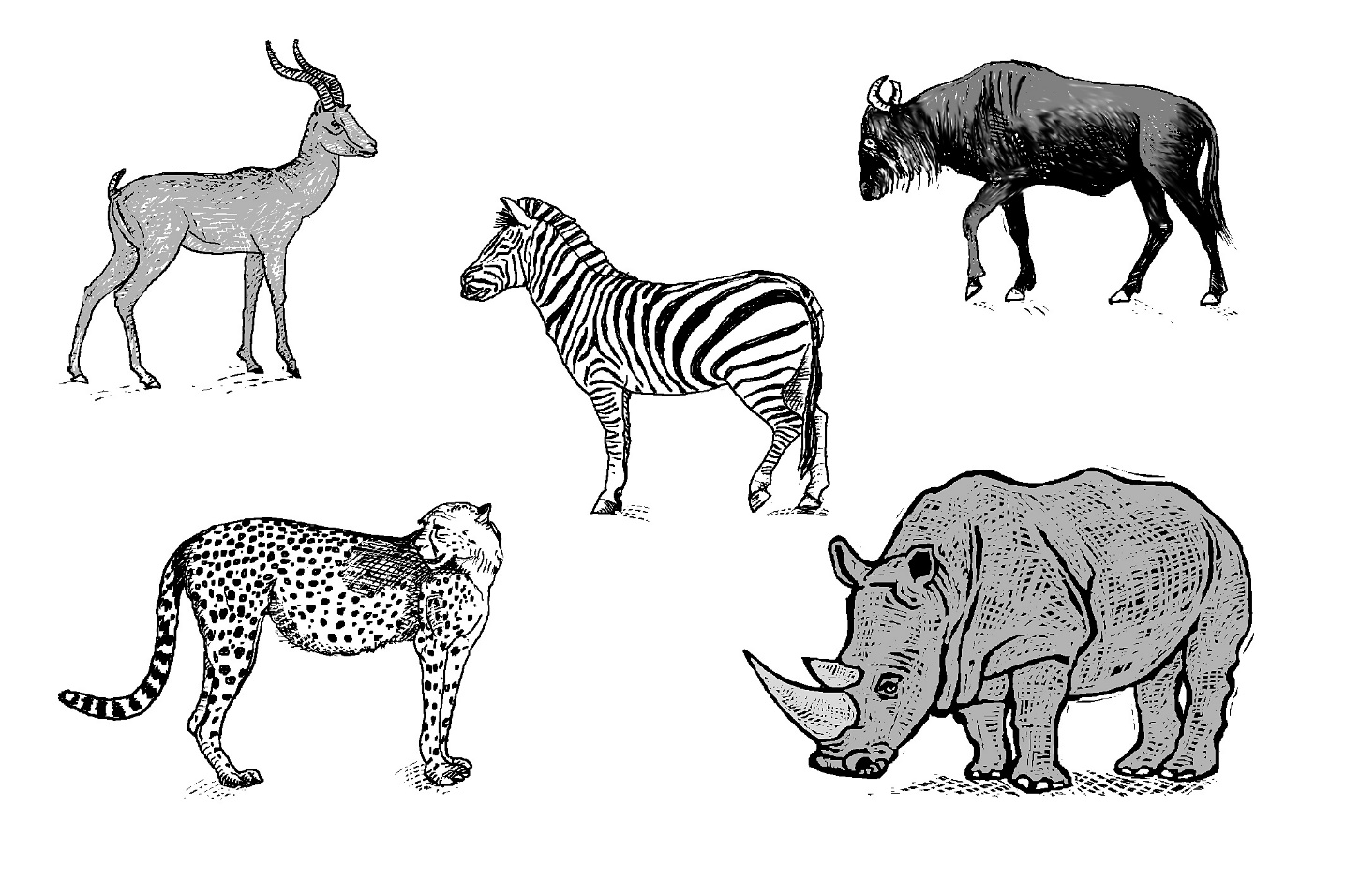 Auftrag 1: Suche das Kuckucksei unter den Adjektiven.Geh so vor:In jeder Reihe findest du fünf Wörter. Vier davon sind Adjektive. Mit Adjektiven kannst du die Vergleichsformen bilden.Ein Wort passt nicht dazu. Streiche es durch.Beispiel:Auftrag 2: Adjektive finden und verändernGeh so vor:10 der 20 folgenden Wörter sind Adjektive. Suche die Adjektive.Schreibe sie in die Tabelle.Schreib einen passenden Satz mit einer Vergleichsform. Begründe so, warum das gefundene Wort ein Adjektiv ist.Auftrag 1: Suche das Kuckucksei unter den Nomen.Geh so vor:In jeder Reihe findest du fünf Wörter. Vier davon sind Nomen.Vor diese Wörter kannst du der, die oder das schreiben.Ein Wort passt nicht dazu. Streiche es durch.Beispiel:Auftrag 2: Nomen finden und verändernGeh so vor:10 der 20 folgenden Wörter sind Nomen. Suche die Nomen.Schreibe sie in der Mehrzahlform (Plural) in die Tabelle. Schreibe einen passenden Satz mit der Einzahlform (Singular). Begründe so, warum das gefundene Wort ein Nomen ist6a: Sich mit Verben auskennenweinenalleinseinbleibtvertreibenwandersthabenknabenschreibenbleibenkommstgehtlachtsachtheulstklopfstkochstknurreklopftknochenverlustfindestsuchenfriereverliertrenntkennstnennenbrenntwennschwitztüberhitzeheizenhitzezündetzähltträgträtselwäschstwächstklammertwimmernhämmertkammerkämmstelegantwenigstensastverlierthasstdaunenpflegtfastesthastenmeckerstkaumnenntballettendlichmusstenraubetraubengaragehebefarbeVerbWarum? Setze das Verb in einen Satz.juckt (Bsp.)Der Mückenstich juckt entsetzlich.6b: Sich mit Adjektiven auskennenmolligmutigmühsammachtmunterschnellrennesonnighellheisswitzigfrechgemeinliebdiebschlauklautintelligentnettfettdunkelnachtmächtigängstlichschwarzbraunblaubiologischbernbärtigstrohlustigfrohtollvollimmeroffendummkrummschlimmkleinwinziggeringzwergübersehbarklarernettwillüberflüssiggewichtschleichtbauernötigfeuchtsauerkanntestbrauchtballettmindestensbitterstillvielleichtleichtgemeinseinAdjektivWarum? Setze die Vergleichsform in einen Satz.Warum? Setze die Vergleichsform in einen Satz.gefährlich (Bsp.)Tiger sind gefährlicher als Katzen.Tiger sind gefährlicher als Katzen.6c: Sich mit Nomen auskennen6c: Sich mit Nomen auskennen6c: Sich mit Nomen auskennenGIERGANSGANZGEDULDGEBURTHIMMELBALLIMMERKNASTHÖLLERAUCHKAMINSCHWARZFEUERASCHETRÄNETROSTAUGEWIMPERSCHLIMMGLÜCKFREUEKLEEFREUNDEMUTFÄHRSTVELOLUSTANGSTBLITZTRÜFFELSCHLÜSSELSCHÜSSELSCHLIESSERÜSSELJETZTZAUNHITZEWITZBENZINNAGELZIFFERBELLTTABELLEFRUSTKLARERMÖGLICHWILLÜBERFLÜSSIGGEWICHTSCHLEICHTQUALNÖTIGMETERSAUERKANNTESCHMERZIDEEKISSENTEICHKÜSSTLEICHELEICHTGARAGEWITZNomen (Plural)Warum? Verwende die Einzahlform (Singular) im Satz.die Vorhänge (Bsp.)Der Vorhang ist zugezogen.